Větrací kryt pro trubku LDR 80Obsah dodávky: 1 kusSortiment: K
Typové číslo: 0018.0332Výrobce: MAICO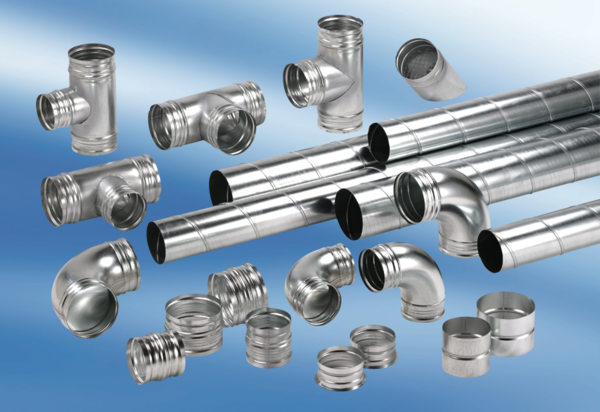 